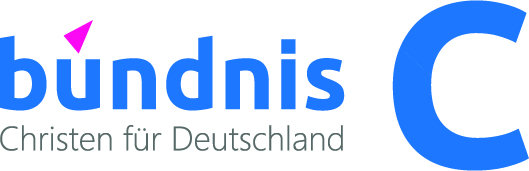 Annette König, Alte Schulstraße 7, 95179 Langenbach, annette.koenig@buendnis-c.de,  Büro: 09281 / 7799044 Rundbrief   Februar 2024						                   Bezirksverband OberfrankenLiebe Glaubensgeschwister, Mitglieder und Interessenten von Bündnis C!Die Redewendung "David gegen Goliath" bedeutet, dass ein Kleiner oder Schwacher gegen einen großen, übermächtigen Gegner kämpft und weißt auf die Bibel hin: David vertraute auf Gott und seine Kraft, um den Kampf zu gewinnenUnd das ist es, was unsere politische Arbeit stärkt: Mögen die Hindernisse noch so groß sein, wir werden ans Ziel kommen, weil Gott auf unserer Seite ist und wir ihm vertrauen.Die Hofer Wohnzimmertreffen können aus organisatorischen Gründen leider nicht mehr bei Karin Wloka stattfinden, doch Jesus hatte bereits eine Lösung: Unsere „Doro“! Somit können diese Treffen in Hof nahtlos weitergeführt werden, allerdings in Brunn: Dorothea Müller-Goodwyn, Leitenweg 7, 95189 Köditz, Tel.: 01511 8441179.Was gibt es bei uns sonst noch Neues?Jörg Werner hat einen wunderbaren Flyer für uns entworfen, welcher diesem Brief beiliegt. Wer gerne mehr davon haben möchte, kann im Hofer Büro (dieses wird von Jörg Werner geleitet) anrufen und falls dies nicht besetzt ist, bitte auf den Anrufbeantworter sprechen. Jörg wird zurückrufen.Unser Mitglied Martin Kühn wird der Gastredner des von Dorothea Müller-Goodwyn und Jörg Werner organisierten Israel-Abend am 15.03.2024 (19.00 Uhr) bei den Jesus People in Hof sein. Wir freuen uns sehr darauf. Sicherlich wird dieses Event den „Marsch für das Leben“  toppen, da dieser jährlich perfekt von Martin Kühn organisiert wird und ohne seinen Bus müssten wir Oberfranken zu Fuß nach Berlin laufen! Wer von Euch gerne dafür etwas spenden möchte, kann dies mit dem Vermerk „MfdL“ oder „Israel-Abend“ tun, da Martin ehrenamtlich arbeitet und sein Einsatz (und der von unseren Mitgliedern beim Israel-Abend) unbezahlbar wertvoll ist. Damit dient er und seine fleißigen Helfer von ganzem Herzen uns Glaubensgeschwistern. Bankdaten sind am Briefende angegeben.Wir haben alle momentan bestehenden Treffen als Kalender zusammen getragen und dieser liegt ebenfalls dem Rundbrief bei. Bündnis C benötigt weiterhin Gebete und Glauben, dass wir die erforderlichen 4000 Unterstützungs-Unterschriften schaffen. Zum Zeitpunkt, als ich diesen Brief tippte, lagen wir bei 3562; dass sind 89,1 Prozent. Wir benötigen 100 % und bitten Euch weiter, um fleißiges Gebet  bis zum Ende dieses Monats. Natürlich darf dann danach gerne weiter für Bündnis C gebetet werden!Wichtige Adressen/Telefonnummern:Büro Hof/Jörg Werner, Tel.: 09281 / 7799044. Hier bekommt Ihr auch nähere Infos über unsere Gebetstreffen (nicht vom Bezirksverband, sondern von Familie Werner organisiert und durchgeführt).Wohnzimmertreffen Hof (jeden 1. Sonntag im Monat): Dorothea Müller-Goodwyn, Leitenweg 7, 95189 Köditz, Tel.: 01511 8441179.Wohnzimmertreffen Lichtenfels (jeden 3. Samstag im Monat): Elfriede Arndt, Thüringerstr. 7, 96215 Lichtenfels, 09571 / 1691517  Bürgersprechstunde (jeden Dienstag und Donnerstag von 16.00-18.00 Uhr): Gebets- und Gschenklädla, Nailaer Straße 10, 95192 Lichtenberg, Tel: 01525 2686694Stammtisch (jeden 2. Mittwoch im Monat): Bistro GleisEins, Bahnhofsplatz 1, 95119 NailaDiesmal möchte ich den Rundbrief mit einem Bibelspruch beenden, welchen David vielleicht auch gegen Goliath angewendet hätte, wenn damals das neue Testament schon geschrieben gewesen  wäre:Philipper 4,13: „Ich vermag alles durch Christus, 									der mich stärkt.“Ich wünsche Euch allen Gottes Segen!			                                                                                        Annette König                 						                                     Vorsitzende Bezirksverband Oberfranken     					      Beisitzerin Bundesvorstand und Landesverband Bayern 				       Delegierte																																			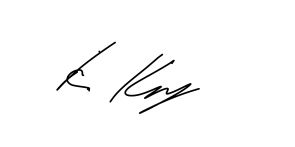 		Spendenkonto:  Bündnis C – Christen für Deutschland, Bezirksverband Oberfranken                	 	                VR Bank Oberfranken Mitte eG                                                                                                     	  	                DE83 7719 0000 0001 0924 80                                                                                                        		                BIC: GENODEF1KU1